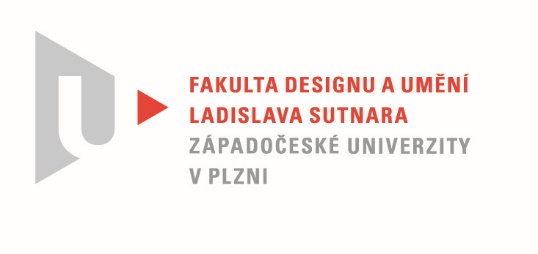 Protokol o hodnoceníkvalifikační práce Název bakalářské práce:  Média a experimentPráci předložil student:  JELÍNEK JiříStudijní obor a specializace:  Multimediální design, specializace Nová médiaPosudek oponenta práce  Práci hodnotil: MgA. Mgr. Pavel Trnka  Cíl práceCíl práce byl jistě naplněn.Stručný komentář hodnotitelePro některé výtvarníky je experimentování nezbytné pro další tvůrčí růst, pomáhá jim nezůstat pouze v zajetém rukopise. Proto také oceňuji studentovu odvahu pustit se do kombinace zdánlivě neslučitelných prvků tvořících celkovou instalaci. Musím přiznat, že dle reprodukcí mi však bohatě stačí samotný obraz nebo i samotný betonový objekt. Na druhou stranu výrazný kolorit malby zajímavě kontrastuje s betonovým podstavcem. Navíc vše je podloženou autorovou úvahou k tématu oltáře, kterou rozebírá ve své teoretické obhajobě. Samotná malba disponuje nespornými koloristickými kvalitami. Baví mne surrealistická atmosféra, která na mne z obrazu dýchá. Oceňuji i to, že se autor pustil do výroby vlastních barev.Figura ve středu obrazu je podle mne dobře zvládnutá, přestože nevím, zda levituje nebo stojí pevně na zemi, ale  možná i to podtrhuje tajemnou náladu obrazu. Přiznaná naivita v zobrazení budov s až ilustrativně vykreslenými detaily na mne působí poeticky. Vyjádření o plagiátorstvíNepovažuji dílo za plagiát.4. Navrhovaná známka a případný komentářvýborněDatum:					Podpis:	*) Nehodící se škrtněteTisk oboustranný